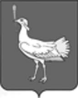 СОБРАНИЕ ПРЕДСТАВИТЕЛЕЙСЕЛЬСКОГО ПОСЕЛЕНИЯБОЛЬШАЯ ДЕРГУНОВКА МУНИЦИПАЛЬНОГО РАЙОНА                  БОЛЬШЕГЛУШИЦКИЙСАМАРСКОЙ ОБЛАСТИТРЕТЬЕГО СОЗЫВАРЕШЕНИЕ  №  84от   23  мая   2017 годаО внесении изменений в Решение Собрания представителей сельского поселения Большая Дергуновка муниципального района Большеглушицкий Самарской области № 64 от 08 декабря 2016 года «Об утверждении бюджета сельского поселения Большая Дергуновка муниципального района Большеглушицкий Самарской области на 2017 год и на плановый период 2018 и 2019 годов»Руководствуясь Бюджетным кодексом Российской Федерации, Уставом сельского поселения Большая Дергуновка муниципального района Большеглушицкий Самарской области, Собрание представителей сельского поселения Большая Дергуновка муниципального района Большеглушицкий Самарской области РЕШИЛО:Внести в Решение Собрания представителей сельского поселения Большая Дергуновка муниципального района Большеглушицкий Самарской области № 64 от 08 декабря 2016 г. «Об утверждении бюджета сельского поселения Большая Дергуновка муниципального района Большеглушицкий Самарской области на 2017 год и на плановый период 2018 и 2019 годов» следующие изменения:приложение № 4 изложить в новой редакции согласно приложению № 1 к настоящему Решению;приложение № 6 изложить в новой редакции согласно приложению № 2 к настоящему Решению;приложение № 8 изложить в новой редакции согласно приложению №  к настоящему Решению.2.    Направить настоящее Решение  главе сельского поселения Большая Дергуновка муниципального района Большеглушицкий Самарской области для подписания и официального опубликования.3. Настоящее Решение вступает в силу после его официального опубликования и распространяется на правоотношения, возникшие   с 23.05.2017 года.	4. Опубликовать настоящее Решение в газете «Большедергуновские Вести» сельского поселения Большая Дергуновка муниципального района Большеглушицкий Самарской области не позднее десяти дней после его подписания.Глава сельского поселенияБольшая Дергуновка муниципального районаБольшеглушицкий Самарской области                                       В.И. ДыхноПредседатель Собрания представителей сельского поселения Большая Дергуновка муниципального района Большеглушицкий Самарской области                                                    	А.В. Чечин   